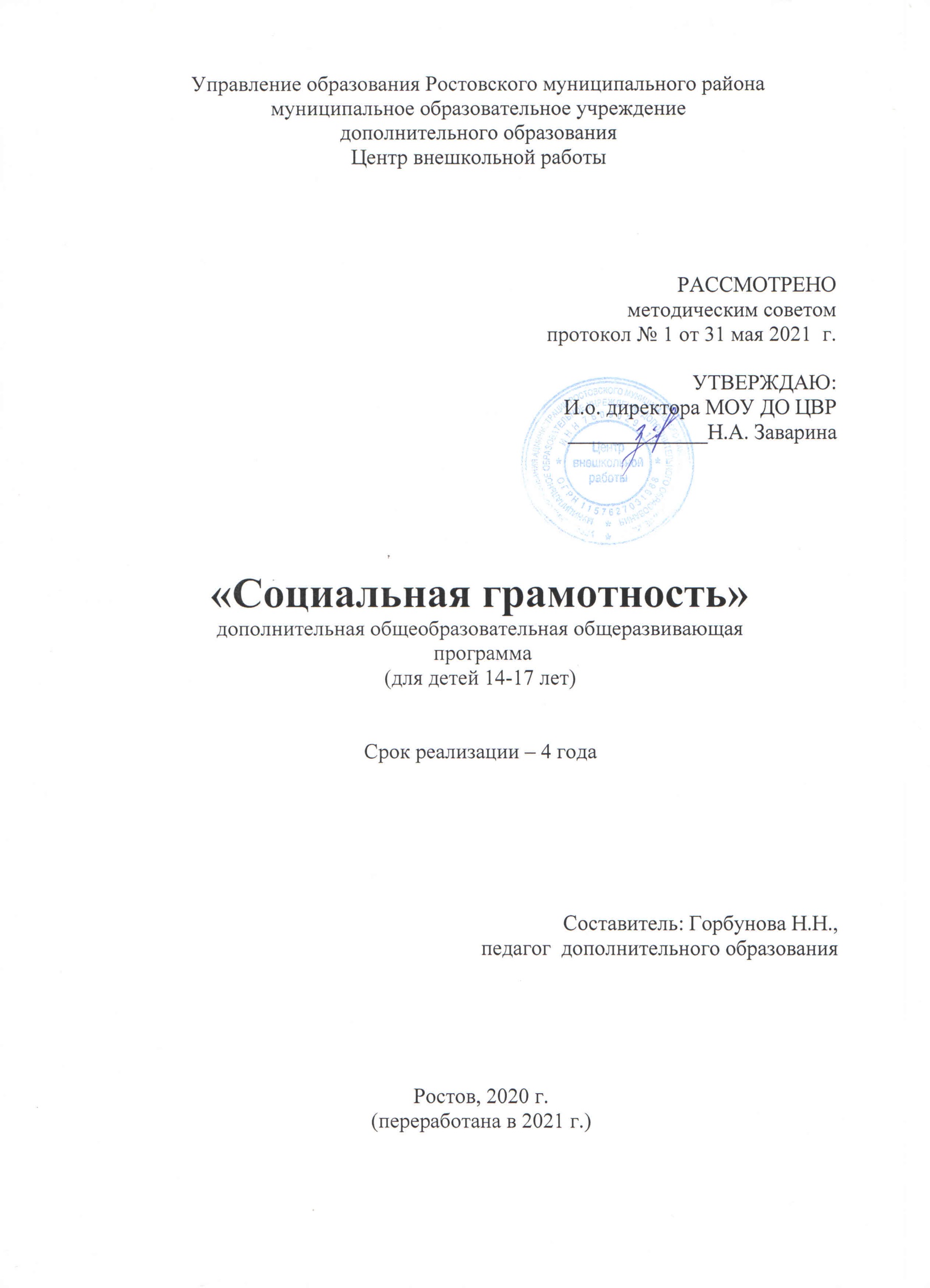 ОглавлениеПояснительная запискаВ современном российском обществе, вопросы гражданского образования и воспитания выходят на первый план. Необходимо создавать условия для освоения учащимися роли гражданина в демократическом государстве, гражданском обществе. Обучающиеся должны не только овладеть определённой суммой знаний, но и уметь применить их на практике. Для правильной ориентации в правовой жизни российского общества  обучающиеся должны владеть важнейшими юридическими понятиями и категориями, знать основополагающие конституционные принципы, права и свободы человека и гражданина.Программа дополнительного образования «Социальная грамотность» помогает воспитывать понимание человеческого достоинства, уважение к другим людям, толерантность, стремление к использованию не насильственных средств разрешения конфликтов, развиваются чувство солидарности и стремление к сотрудничеству с другими людьми.Программа направлена на реализацию в условиях учереждения дополнительного образования для создания возможностей учащимся средних школ получать более полный, расширенный объем знаний по социально-политическим дисциплинам, изучаемым в рамках школьной программы на базе 9-ти и 11-ти летнего среднего образования.   Актуальность программы состоит в форме подачи материала - это устная беседа со сравнительным анализом и концентрацией на ключевых моментах, вызывающих сложность у учащихся. Заинтересованность учащихся формируется на основе выбора ими будущей профессии, либо окружающих их социально-правовых ситуаций, возникающих в реальной жизни. Данная программа последовательно формирует правовую грамотность учащихся, знакомит их с фактическим правоприменением, способствует процессу социального взросления, что в современных условиях особенно необходимо подрастающему поколению.    Цель программы: формирование готовности обучающихся к экзаменационному процессу и к дальнейшему получению образованию, применение полученных умений и навыков запоминания и анализа в повседневных ситуациях.    Задачи: педагогическая поддержка позитивной социализации, личностного развития детей, развития их инициативы и творческих способностей на основе сотрудничества со взрослыми и сверстниками.Задачи обучающие: Обучение процессу логического мышления и результативного запоминания большого количества информации, умение ее систематизировать.Формирование стремления к получению качественного законченного результата.Задачи развивающие:Развитие аккуратности, ответственности, дисциплинированности.Развитие креативного мышления, памяти.Задачи воспитательные:Воспитание трудолюбия, дисциплинированности, воли.Воспитание привычки к самостоятельным занятиям.Воспитание культуры общения со сверстниками, культуры ведения дискуссии и готовности к работе в команде.Воспитание нацеленности на результат.Воспитание чувства социальной ответственности.    Возраст и особенности обучающихся: Возраст детей 14 – 17 лет.Срок реализации программы: 4 года.В реализации данной программы дополнительного образования заложены два уровня достижения поставленных целей: первый этап - закрепление навыков гуманитарного обучения и развитие интересов детей в рамках основного общего уровня образования. Второй этап - переход к среднему общему уровню с ориентацией на продолжение гуманитарного профиля образования. Форма занятий групповая, группы обучающихся формируются по возрастному принципу в количестве 13 человек в группе, учитывается также уровень подготовки учащихся (углубленное изучение дисциплин гуманитарного профиля в школах по месту обучения). Программа рассчитана на 4 года. Каждый учебный период включает в себя 36 недель (годичный курс). Программа тематически схожа с основной школьной учебной программой, темы и разделы которой выступают ориентирами данных развивающих занятий. Приемы и методы организации учебного процесса:Объяснительно-иллюстративный, устный опрос.Объяснительно-иллюстративный - исследовательский групповой контроль знаний (лекция, беседа, наблюдательный практикум).Дидактическая игра, тестовый контроль.Формы работы по организации занятий: органически сочетаются все формы работы с обучающимися, такие как: коллективные, индивидуальные, групповые и т.д.УЧЕБНЫЙ ГРАФИКФорма аттестации:Сочинения - размышления учащихся на ключевые темы курсов гуманитарных дисциплин.Педагогическое наблюдение.Педагогический мониторинг (включает контрольные задания и тесты, диагностику личностного роста и продвижения, анкетирование, ведение журнала учета и педагогического дневника. Формы подведения итогов в конце первой и второй ступени обучения могут выглядеть как развернуое сообщение обучающегося по заявленной им теме с иллюстрированной презентацией.Планируемые результаты первого этапа обучения:- формирование системы теоретических знаний терминов, тезисов и понятий из курса «Экономическая теория», «Правоведение», «Обществознание»;- формирование умения применения имеющихся теоретических знаний в конкретных собственной общественной жизни;- приобретение навыка быстрого поиска необходимой информации в различных нормативно-правовых документах РФ.- приобретение навыка анализа большого объема теоретической информации в области гуманитарных дисциплин.Планируемые результаты второго этапа обучения:- расширение системы теоретических знаний терминов, тезисов и понятий из курса «Экономическая теория», «Правоведение», «Обществознание»;- формирование умения уверенно ориентироваться в материале гуманитарных дисциплин: право, экономическая теория, обществознание; - совершенствование  навыка быстрого поиска необходимой информации в различных нормативно-правовых документах РФ;- совершенствование навыка анализа и самостоятельного применения полученной информации в реальной общественной жизни.2. Учебно-тематический план и содержание деятельности 2.1. Учебно-тематический план и содержание деятельности 1 года обучения 1 ступень (8 класс)2.2.Учебно-тематический план 2 года обучения 1 ступень (9 класс)2.3.Учебно-тематический план 3 года обучения 2 ступень (10 класс)2.4.Учебно-тематический план 4 года обучения 2 ступень (11 класс)3. Мониторинг образовательных результатовПедагогическая диагностика по выявлению знаний, умений, навыков проводится два раза (в начале и конце учебного года). Основные методы диагностики - естественный эксперимент, педагогическое наблюдение, беседы с детьми, анализ продуктов творческой деятельности. Для оценки результативности работы используется следующие показатели и критерии:Параметры среднего значения по всем показателям выше 2,7 - свидетельствуют о полном усвоении Программы (Высший уровень).Параметры среднего значения по всем показателям в пределах от 1,7 до 2,7 - свидетельствуют о частичном усвоении Программы (Средний уровень).Параметры среднего значения по всем показателям менее 1,7 - свидетельствуют о том, что дети не справляются с задачами, Программа не усвоена, навыки и умения ребенка не сформированы (Низший уровень).4. Методическое обеспечениеОпределение цели и задач и содержания  программы основывается на таких важнейших принципах, как последовательность, доступность, систематичность обучения, опора на интерес, учет возрастных особенностей обучающихся, а также используется принцип от простого к сложному. Соблюдение этих принципов позволяет определить перспективы развития участников процесса в целом. Методическое обеспечение дополнительной общеобразовательной общеразвивающей программы «Социальная грамотность» включает в себя следующие компоненты: педагогические аспекты творческой деятельности; методы развития межличностного общения в коллективе; интеграцию в процессе создания коллективного творческого продукта коллектива участников.В программе представлены тематические занятия различных направленностей, которые объединены единой тематикой и единой целью, позволяющая учебно-воспитательному процессу быть более привлекательным, повышает эмоциональный фон занятий, способствует развитию мышления и творческих способностей.Основные методы работы с обучающимися: словесный (устное изложение материала);иллюстрированный (просмотр видео и наглядных материалов);репродуктивный (практическое изучение материала по образцу педагога);Методы обучения по источнику знаний:объяснительно-наглядный (репродуктивный) – (подробное объяснение правил с одновременной демонстрацией);словесный метод – путем объяснения, беседы имеется возможность сообщить большое количество материала;практический метод – источником знания является практическая деятельность обучающихся,  их активная работа.Большое место в осуществлении данной программы принадлежит наглядным и словесным методам, так как увлечение участников процессом обучения по программе возможно в том случае, если во время демонстрации приемов работы действия будут комментироваться доступным для восприятия языком.Основные формы работы с обучающимися по количественному составу по данной программе:- по подгруппам;- групповая;- фронтальная.Методы контроля и самоанализа.Методы контроля и самоанализа позволяют оценивать, анализировать и контролировать как собственную деятельность, так и деятельность других участников процесса.Перечисленные методы и формы работы позволяют строить систему занятий, образующих целостную технологию обучения. Методическое обеспечение – методика проведения учебных занятий, методики отслеживания результатов, конспекты и планы учебных занятий; видеозаписи, видеоролики по данным тематикам, специальная литература.5. Материально-техническое обеспечение программыДля успешной реализации программы обеспечены условия, соблюдение которых является необходимым условием в течение всего периода обучения.Методическое обеспечение программы содержит необходимые информационные ресурсы для ведения качественного образовательного процесса и представлено в виде фоно- и видео - медиатеки, тематической литературы, методических разработок занятий, фотоальбомов. Наглядные пособия: таблицы, схемы, плакаты, картины, фотографии, дидактические карточки, памятки, научная и специальная литература, раздаточный материал, видеозаписи, аудиозаписи, мультимедийные материалы, компьютерные программные средства и др. (таблицы);Одним из важных условий реализации дополнительной программы выступает наличие помещения в соответствии с санитарно-эпидемиологическими правилами и нормативами Сан ПиН;Гигиена помещения: обязательное проветривание;влажная уборка после каждого занятия;сменная обувь и одежда.Наглядные пособия способствуют лучшему усвоению теоретических знаний, соблюдение гигиенических требований позволяет избежать простудных, вирусных заболеваний.Техническое обеспечение образовательного процесса включает в себя наличие ноутбука, мультимедиа, экрана, колонок и др.6. Список используемой литературыКонституция РФ.Конвенция ООН о правах ребенка (от 20.11.1889).Федеральный закон от 24.07.1998 №124-ФЗ (ред. От 03.12.2011) “Об основных гарантиях прав ребенка в Российской Федерации”.Санитарно-эпидемиологические требования к устройству, содержанию и организации режима работы образовательных организаций дополнительного образования детей СанПиН 2.4.4.3.172 - 14. Постановление от 4 июля 2014 г. № 41.Приказ Министерства просвещения РФ от 9 ноября 2018 г. № 196 “Об утверждении Порядка организации и осуществления образовательной деятельности по дополнительным программам”.Стратегия развития воспитания в Российской Федерации на период до 2025 года. Распоряжение Правительства РФ № 996-р от 29.05.2015.Методические рекомендации по проектированию дополнительных общеразвивающих программ (включая разноуровневые программы). Письмо Министерства образования и науки Российской Федерации № 09-3242 от 18 ноября 2015 г. Обществознание поурочные разработки 10 класс. Боголюбов Л.Н., Лазебникова А.Ю., Аверьянов Ю.И.Обществознание, поурочные разработки 9 класс. Боголюбов Л.Н., Жильцов Е.И., Кинкулькина А.Т.Поурочные разработки по обществознанию, профильный уровень 11 класс. Сорокина С.Н.Общесвознание. Глобальный мир в XXI веке. 11 класс. Методическое пособие. Поляков Л.В., Йоффе А.Н.Обществознание, тетрадь-тренажер 10 класс. Котова О.А., Лискова Т.Е.Обществознание, тетрадь-тренажер 11 класс. Котова О.А., Лискова Т.Е.Обществознание, школьный словарь 10 – 11 классы. Под. ред. Боголюбова Л.Н., Аверьянова Ю.И.1.Пояснительная записка………………………………………………32.Учебно-тематический план и содержание обучения………………72.1.Учебно-тематический план и содержание обучения 1 года обучения (1 ступень)…………………………………………………72.2.Учебно-тематический план и содержание обучения 2 года обучения (1 ступень)…………………………………………………82.3.Учебно-тематический план и содержание обучения 3 года обучения (2 ступень)…………………………………………………92.4.Учебно-тематический план и содержание обучения 4 года обучения (2 ступень)…………………………………………………113.Мониторинг образовательных результатов………………………...134.Методическое обеспечение………………………………………….155.Материально-техническое обеспечение…………………………….166.Список используемой литературы…………………………………..18Год обученияКол-во учебных недельКол-во учебных часов в годКол-во учебных часов в неделюПериодичность занятий в неделюПродолжительность занятий13614442 раза45 мин.23614442 раза45 мин.33614442 раза45 мин.43614442 раза45 мин.№Название раздела, темыКол-во часов (теория)Кол-во часов (практика)Формы аттестации и контроля1.Вводное занятие:- введение в тему;- собеседование по теме;- правила ТБ11Собеседование2.Личность и общество- Человек и его формы. Многообразие деятельности человека. Образ жизни и жизненный выбор человека.- Общение как форма межличностных отношений. Познание человеком мира и самого себя. - Личность: свобода и ответственность.55Беседа, наблюдение, тестирование, опрос3.Итоговое занятие- проведение опроса по пройденному разделу11Опрос4.Сфера духовной культуры -формирование представлений о социальном устройстве жизни; -соблюдении норм этики и морали в отношениях между людьми, как основы совместного сосуществования;- адекватность поведения в обществе, критерии нравственной оценки себя и других77Беседа, наблюдение,самостоятельная работа5.Итоговое занятие- проведение опроса по пройденному разделу11Опрос6.Социальная сфера- Социальная структура общества. - Социальный статус и социальные роли личности.- Социальная стратификация и социальное неравенство. Российская интеллигенция и средний класс.64Беседа, наблюдение. Самостоятельная работа7.Итоговое занятие- проведение опроса по пройденному разделу11Опрос8.Экономика - Экономика: наука и хозяйство. Факторы производства, их производительность. Типы экономических систем. Рыночные механизмы, их действие.- Потребители, их доходы и расходы. Производители: фирмы, их виды.
- Конкуренция. Типы рынков. Ценные бумаги. Фондовая биржа. Деньги и банки.- Инфляция.5050Беседа, наблюдение,самостоятельная работа9.Итоговое занятие11Творческая работаВсего часовВсего часов7371144№Название раздела темыКол-во часов теорияКол-во часов практикаФормы аттестации и контроля 1.Вводное занятие- введение в тему;- собеседование по теме;- правила ТБ112.Политика - Определение понятия «политика»: политика как деятельность по принятию решений в обществе, политика как искусство, политика как объект изучения. - Сопоставление политики с другими сферами общества: политика и экономика, политика и культура, политика и мораль. - Субъекты политики: личность, социальная общность, социальная группа, страта, нация, народ.- Функции политики. Формы проявления влияния: сила, власть и авторитет.308Собеседование, наблюдение, опрос, самостоятельная работа3.Итоговое занятие- проведение опроса по пройденному разделу2Опрос4.Право - Право в системе социальных норм. Система права. Отрасли и институты права.- Источники (формы) права. Правоотношения и их виды. Правонарушения и их характеристика. Юридическая ответственность (понятие и виды).- Основы конституционного строя Российской Федерации. Основы правового статуса человека и гражданина в РФ. Конституционные права и свободы человека и гражданина.- Основные понятия и нормы трудового, гражданского, семейного,административного и уголовного права в Российской Федерации.5446Собеседование, опрос, анкетирование, самостоятельная работа5.Итоговое занятие-2Творческая работаВсего часовВсего часов8559144№Название раздела темыКол-во часов(теория)Кол-вочасов(практика)Формы аттестации и контроля1.Вводные занятия- введение в тему;- собеседование по теме;- правила ТБ11собеседование2.Человек и общество- Человек, как результат биологической и социальной эволюции.Личностные характеристики человека: доброта, целеустремленность и т.д. - Как формируются личностные качества человека под влиянием окружающей среды. - Социализация человека. Как формируется личность человека под влиянием общества.1817Собеседование, опрос3.Итоговое занятие-1Самостоятельная творческая работа4.Экономика- Роль государства в рыночной экономике. Государственная макроэкономическая политика. Налоги. Виды налогов. Схемы налогообложения. Государственный бюджет.- Макроэкономика и микроэкономика. Валовой внутренний продукт (ВВП).- Экономический рост. Экономические циклы. Рынок труда и его особенности. Безработица.- Международная экономика. Международная торговля. Валюта. Валютный рынок.- Международное экономическое сотрудничество. Международные экономические организации.1615Собеседование, опрос5.Итоговое занятие-1Самостоятельная творческая работа6.Социальные отношения- Социальные отношения и взаимодействия. Социальные процессы. Социальный конфликт. Социальные нормы. Отклоняющееся поведение. Преступность. Социальный контроль.- Нации и межнациональные отношения. Национальная политика РФ.- Социальное поведение.Социальные процессы в современной России. Демографические проблемы в РФ.- Социальный конфликт и пути его разрешения.1310Анкетирование, наблюдение,собеседование.7.Итоговое занятие- прохождение тестирования по пройденным темам-1Тестовая работа8.Политика - Признаки власти, политическая власть, государственная власть, разделение властей. - Способы прихода к власти, легальная власть, легитимная власть, наследование, захват власти, показатели эффективности власти.- Частные и общие интересы, консенсус, конфликт в политике, причины конфликтов, пути выхода из конфликтов, роль конфликтов в политике.  1514Собеседование, опрос9.Итоговое занятие-1Творческая работа в группе10.ПравоПравовой статус президента РФ. Правительство РФ: Федеральное Собрание РФ. Законодательный процесс. Судебная система. Принципы судопроизводства. Местное самоуправление. Избирательное право. Избирательная система.145Беседа, наблюдение, опрос11.Итоговое занятие- проведение опроса по пройденному разделу-1опросВсего часовВсего часов7767144№Название раздела темыКол-во часов (теория)Кол-во часов (практика)Формы аттестации и контроля1.Вводное занятие - введение в тему;- собеседование по теме;- правила ТБ11Собеседование2.Социальное развитие современного общества- Общество как сложная динамическая система. Основные сферы жизни общества,
их взаимосвязь. - Основные институты общества. Многовариантность общественного развития.- Эволюция и революция как формы социального изменения. - Понятие общественного прогресса.- Объективные законы общества. - Проблемы современного общества: социальные, экономические, политические3025Беседа, наблюдение. Самостоятельная работа.3.Итоговое занятие- прохождение тестирования по пройденным темам11Тестовая работа4.Политическая жизнь современного общества- Государство и его признаки. Форма правления. Форма государственного устройства. Форма политического режима. Федеративное устройство РФ.- Политическая система, ее структура. Политические партии, их классификации. Политическая идеология. Многопартийность в РФ.- Гражданское общество. Правовое государство.Человек в политической жизни. Политический статус личности. - Избирательная система. Типы избирательных систем.- Решение практических заданий по теме «Государство»2722Беседа, наблюдение,самостоятельная работа.5.Итоговое занятие- прохождение тестирования по пройденным темам11Тестовая работа6.Духовная культура- Культура, её многообразие и формы. Культурное наследие в России, проблемы его сохранения.- Структура и состав изобразительного искусства. Субъекты художественной культуры и деятели искусства. Критерии произведений искусства. Изящные искусства, их история и развитие. «Свободные искусства».- Образование и наука.Категории морали. Духовный мир личности.- Роль религии в культурном развитии. Религиозные нормы. Мировые религии.Веротерпимость. Возрождение религиозной жизни в нашей стране. 88Беседа. наблюдение, самостоятельная работа.7.Итоговое занятие- прохождение тестирования по пройденным темам11Тестовая работа8.Современный этап мирового развития- Многообразие современного мира. Особенности традиционного общества. Достижения и противоречия западной цивилизации. Кризис индустриальной цивилизации.- Целостность и противоречивость современного мира. Глобальные проблемы современности. Взаимосвязь глобальных проблем.- Глобализация и ее последствия. Процессы глобализации и становление единого человечества.- Взгляд в будущее. Социально-гуманитарные последствия перехода к информационной цивилизации.44Беседа, наблюдение, самостоятельная работа.9.Итоговые занятия-8Творческая работаВсего часовВсего часов7371144п/пПоказатель                   Критерия             Баллы             Метод наблюдения1ЗнанияРебёнок обладает широким спектром знаний и проявляет повышенный интерес к способности к анализу реальной ситуации к ситуации, описанной в учебной литературе, грамотно используя терминологию.Ребёнок обладает знаниями и использует терминологию в рамках учебной программы.Ребёнок обладает низким уровнем полученных знаний, у него отсутствует речевая формулировка предметных понятий.3212УменияРебёнок самостоятельно анализирует полученную информацию, делает выводы, способен приводить сравнение с ранее полученными знаниями.Ребёнок способен самостоятельно анализировать полученную информацию, но не готов делать выводы и проводить сравнение без помощи педагога.Ребёнок не готов к самостоятельному анализу большого объёма материала с формированием чёткого вывода. 3213НавыкиРебёнок уверенно ориентируется в материале, выделяет ключевые моменты, способен грамотно сформулировать свою мысль.Ребёнок уверенно ориентируется в материале, выделяет ключевые моменты, но не умеет самостоятельно использовать данную способность при выполнении задания.У ребёнка отсутствует способность к развёрнутому запоминанию, неумение сформулировать мысль.321